РОССИЙСКАЯ ФЕДЕРАЦИЯБЕЛГОРОДСКАЯ ОБЛАСТЬ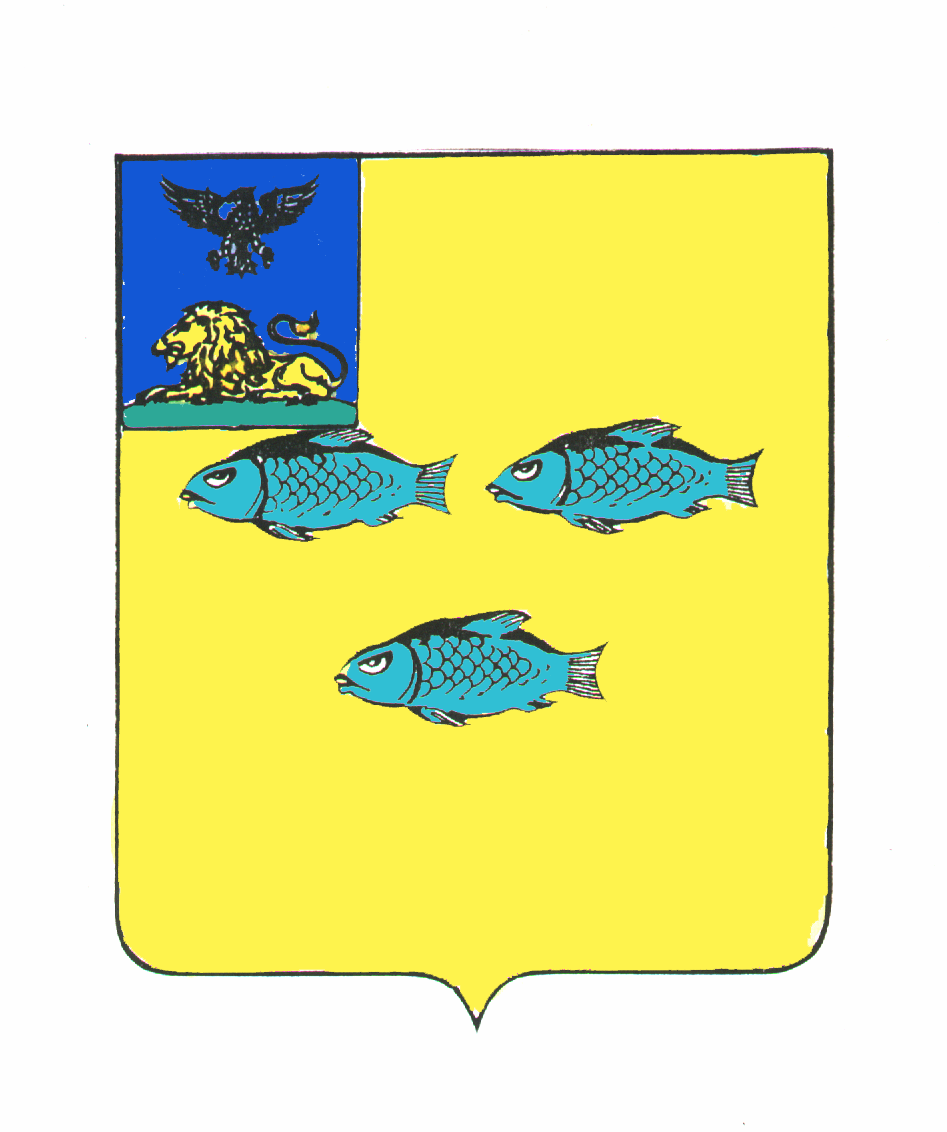 АДМИНИСТРАЦИЯ  МУНИЦИПАЛЬНОГО РАЙОНА        «НОВООСКОЛЬСКИЙ РАЙОН»   БЕЛГОРОДСКОЙ    ОБЛАСТИП О С Т А Н О В Л Е Н И Е 27   марта    2018 года                                                                             №   93О внесении изменений в постановление администрации муниципального района«Новооскольский район» от 13 ноября  2017 года  № 490В целях исполнения постановления Правительства Российской Федерации от 10 февраля 2017 года № 169 «Об утверждении Правил предоставления и распределения субсидий из федерального бюджета бюджетам субъектов Российской Федерации на поддержку государственных программ субъектов Российской Федерации и муниципальных программ формирования современной городской среды», постановлений администрации муниципального района «Новооскольский район» от 20 марта 2014 года № 360 «Об утверждении порядка разработки, реализации и оценки эффективности муниципальных программ Новооскольского района», от 20 июня 2014 года     № 818 «Об утверждении Перечня муниципальных программ Новооскольского района», руководствуясь статьей 179 Бюджетного кодекса Российской Федерации,  п о с т а н о в л я ю:1. Утвердить муниципальную программу «Формирование 
современной городской среды на территории Новооскольского района на 2018 – 2022 годы» (далее – Муниципальная  программа, прилагается) в новой редакции.2. Управлению финансов и бюджетной политики администрации Новооскольского района (Лавренова Т.Н.) при формировании проекта районного бюджета на 2018 - 2022 годы ежегодно предусматривать денежные средства на реализацию мероприятий Муниципальной программы.3. Информационно-аналитическому отделу администрации Новооскольского района (Мурашко Н.Н.) разместить настоящее постановление на официальном сайте администрации муниципального района «Новооскольский район» Белгородской области. 4. Контроль за исполнением постановления возложить на заместителя главы администрации Новооскольского района – начальника управления архитектуры, строительства, транспорта и жилищно-коммунального хозяйства  Кучерявенко В.Н.    Глава администрации Новооскольского района                                                            А. Гриднев                                                                                                             Утвержденапостановлением администрации                                                                                             Новооскольского районаот  27  марта 2018 года                                                                                          № 93Муниципальная  программа«Формирование современной городской среды на территории Новооскольского района на 2018 – 2022 годы»Паспорт муниципальной программы «Формирование современной городской среды на территории Новооскольского района на 2018 – 2022 годы»                 1. Общая характеристика сферы реализациимуниципальной программы, в том числе формулировкиосновных проблем в указанной сфере и прогноз ее развитияПо состоянию на 1 января 2017 года общая численность населения, проживающего на территории Новооскольского района, составляет 41,6 тыс. жителей. В Новооскольском  районе 101 населённый пункт  в составе 1 городского и 17 сельских поселений.Только в 5 населенных пунктах Новооскольского района численность населения превышает 1000 человек.На территории Новооскольского района расположено 119 многоквартирных домов, ограничивающих 63 дворовых территории, общей площадью 206,06 тыс. кв. метров и 51 общественная территория, общей площадью 519,916 тыс. кв. метров. Доля благоустроенных дворовых территорий Новооскольского района составляет 80,95 % от общего количества дворов.Доля благоустроенных общественных территорий Новооскольского района составляет 86,27 % от общего количества.Одновременно с этим, на территории населенных пунктов Новооскольского района, численностью населения свыше 1 000 человек находятся 63 дворовые территории, площадью  206,06 тыс. кв. метров, из которых благоустроены  80,95 % и 51 общественных территорий, площадью 519,916 тыс. кв. метров, уровень благоустройства которых составляет 86,27 %.Потребность в благоустройстве территорий Новооскольского района обусловлена износом объектов благоустройства их составляющих в результате длительной эксплуатации.Успешная реализация в Новооскольском районе приоритетного проекта «Формирование современной городской среды» позволит повысить уровень благоустройства территорий населенных пунктов Новооскольского района, численностью населения свыше 1 000 человек и улучшить качество жизни населения, а участие граждан и заинтересованных организаций Новооскольского района во всех этапах проведения благоустройства гарантирует заинтересованным лицам полноту и достоверность полученной информации, а также прозрачность и обоснованность решений органов  местного самоуправления Новооскольского района. Приоритеты государственной политики в сфере реализациимуниципальной программы, цели, задачи и показатели достижения целей и решения задач, описание основных конечных результатов муниципальной программы, сроков и этапов реализации муниципальной программыНастоящая муниципальная программа разработана на основании приоритетов государственной политики в сфере благоустройства, содержащихся в Указе Президента Российской Федерации от 7 мая 2012 года № 600 «О мерах по обеспечению граждан Российской Федерации доступных и комфортным жильем и повышению качества жилищно-коммунальных услуг»; Приоритетном проекте «Формирование комфортной городской среды», утвержденном президиумом Совета при Президенте Российской Федерации по стратегическому развитию от 21 ноября 2016 года № 10; постановлением Правительства Российской Федерации от 10 февраля 2017 года № 169 «Об утверждении Правил предоставления и распределения субсидий из федерального бюджета бюджетам субъектов Российской Федерации на поддержку государственных программ субъектов Российской Федерации и муниципальных программ формирования современной городской среды».Одним из основных стратегических направлений развития Новооскольского района является жилищная политика и жилищно-коммунальное хозяйство, в том числе формирование комфортной, безопасной городской среды и среды сельских поселений, обеспечение возможности полноценной жизнедеятельности маломобильных групп населения, повышение уровня благоустройства Новооскольского района.Приоритеты государственной политики в сфере повышения качества жизни населения на долгосрочную перспективу отражены в Стратегии социально-экономического развития Новооскольского района на период до 2025 года, в основу разработки, которой положены стратегические направления, цели и задачи развития Российской Федерации, определенные Президентом и Правительством Российской Федерации, Концепция долгосрочного социально-экономического развития Российской Федерации, документы и материалы министерств регионального и экономического развития Российской Федерации, федеральные отраслевые стратегии, схема территориального планирования Новооскольского района.Основной целью муниципальной программы является повышение уровня благоустройства, качества и комфорта территорий Новооскольского района.Для достижения поставленной цели необходимо решение следующей задачи:обеспечение проведения мероприятий по благоустройству дворовых территорий многоквартирных домов поселений Новооскольского района в соответствие с едиными требованиями, исходя из минимального перечня работ по благоустройству, а также  общественных и иных территорий поселений Новооскольского района соответствующего функционального назначения в соответствие с едиными требованиями. Муниципальная программа реализуется в 2018-2022 годах, этапы реализации не выделяются.По итогам реализации муниципальной программы к концу 2022 года будут достигнуты следующие конечные результаты:           1. Увеличение доли благоустроенных дворовых территорий многоквартирных домов и общественных территорий поселений Новооскольского района, численностью населения свыше 1000 человек от общего количества дворовых территорий и общественных территорий поселений Новооскольского района с численностью населения свыше 1000 человек к концу 2022 года на 16,7 %.2. Обеспечение доли проектов благоустройства дворовых и общественных территорий поселений Новооскольского района с численностью населения свыше 1000 человек, прошедших процедуру общественных обсуждений от общего количества  территорий, благоустроенных в ходе реализации муниципальной программы,  к концу 2022 года до 100 %.В рамках реализации муниципальной программы запланированы мероприятия по благоустройству дворовых, общественных иных территорий соответствующего функционального назначения.При формировании современной городской среды целесообразно использовать программно-целевой метод ввиду того, что:- задачу по обеспечению формирования единых ключевых подходов и приоритетов формирования современной городской среды на территории Новооскольского района с учетом приоритетов территориального развития, возможно решить исключительно при осуществлении государственной поддержки;- комплексное решение проблемы окажет положительный эффект на санитарно-эпидемилогическую обстановку, улучшение эстетического вида Новооскольского района, создание гармоничной архитектурно-ландшафтной среды, а также предотвратит угрозу жизни и безопасности граждан.Управление архитектуры, строительства, транспорта и ЖКХ администрации Новооскольского района в рамках реализации Муниципальной программы обеспечивает:- заключение соглашения с департаментом жилищно-коммунального хозяйства Белгородской области по предоставлению субсидии;- общее руководство и управление реализацией Муниципальной программы;- реализацию исполнения программных мероприятий, целевого использования средств, объемов привлеченных средств внебюджетных источников, в том числе проводит отбор подрядчиков для выполнения проектов благоустройства в соответствии с законодательством;- проведение мероприятий по благоустройству дворовых территорий, общественных территорий с учетом необходимости обеспечения физической, пространственной и информационной доступности зданий, сооружений, дворовых и общественных территорий для инвалидов и других маломобильных групп населения;           - привлечение к выполнению работ по благоустройству дворовых и общественных территорий студенческих строительных отрядов.В реализации Муниципальной программы Новооскольского района принимают участие населенные пункты поселений Новооскольского района, численностью населения свыше 1 000 человек (далее – поселения Новооскольского района).Показатели конечного результата реализации Муниципальной программы по годам реализации, показатели конечного и непосредственного результатов подпрограмм представлены в приложении № 1 к Муниципальной программе.3. Перечень нормативных правовых актов Белгородской области и Новооскольского района,принятие или изменение которых необходимо для реализации муниципальной программы (включая план принятия)Перечень правовых актов Белгородской области и Новооскольского района, принятие или изменение которых необходимо для реализации муниципальной программы, представлен в приложении № 2 к муниципальной программе.Обоснование выделения подпрограммСистема подпрограмм Муниципальной программы сформирована таким образом, чтобы достигнуть цели и обеспечить решение задач Муниципальной программы, и состоит из одной  подпрограммы:Подпрограмма 1 «Благоустройство дворовых территорий многоквартирных домов поселений Новооскольского района и благоустройство общественных и иных территорий соответствующего функционального назначения поселений Новооскольского  района» (далее – подпрограмма).           Подпрограмма направлена обеспечение проведения мероприятий по благоустройству дворовых территорий многоквартирных домов поселений Новооскольского района и благоустройство общественных и иных территорий соответствующего функционального назначения поселений Новооскольского  района в соответствии с едиными требованиями, исходя из минимального перечня работ по благоустройству.         В рамках подпрограммы 1 решается задача:- обеспечение проведения мероприятий по благоустройству дворовых территорий многоквартирных домов поселений Новооскольского района в соответствие с едиными требованиями, исходя из минимального перечня работ по благоустройству, а также  общественных и иных территорий поселений Новооскольского района соответствующего функционального назначения в соответствие с едиными требованиями.Постановлением Правительства Российской Федерации от 10 февраля                    2017 года № 169 «Об утверждении Правил предоставления и распределения субсидий из федерального бюджета бюджетам субъектов Российской Федерации на поддержку государственных программ субъектов Российской Федерации и муниципальных программ формирования современной городской среды» определен минимальный перечень работ по благоустройству дворовых территорий (ремонт дворовых проездов, обеспечение освещения дворовых территорий, установка скамеек, урн) и перечень дополнительных видов работ по благоустройству дворовых территорий многоквартирных домов (оборудование детских и (или) спортивных площадок, автомобильных парковок, озеленение территорий, иные виды работ) (в случае принятия такого решения   заинтересованными лицами).Реализация комплекса мероприятий подпрограммы  обеспечит:- благоустройство дворовых и общественных территорий поселений Новооскольского района с участием не менее 5 человек из числа студенческих строительных отрядов, к концу 2022 года;           -  благоустройство не менее 80 % дворовых территорий многоквартирных домов и общественных территорий поселений Новооскольского района, произведенное с трудовым участием граждан, заинтересованных организаций к концу 2022 года.Управление архитектуры, строительства, транспорта и ЖКХ администрации Новооскольского района совместно с администрациями городских и сельских поселений Новооскольского района обеспечивает участие трудовое и (или) финансовое собственников помещений в многоквартирных домах, собственников иных зданий и сооружений, расположенных в границах дворовой территории, подлежащей благоустройству, в реализации мероприятий по благоустройству дворовой территории в рамках минимального перечня работ по благоустройству.При этом, в случае выбора формы финансового участия заинтересованных лиц (собственников помещений в многоквартирных домах, собственников иных зданий и сооружений, расположенных в границах дворовой территории, подлежащей благоустройству) в реализации мероприятий по благоустройству дворовой территории в рамках минимального перечня работ по благоустройству доля участия определяется как процент от стоимости мероприятий по благоустройству дворовой территории.Управление архитектуры, строительства, транспорта и ЖКХ администрации Новооскольского района совместно с администрациями городских и сельских поселений Новооскольского района обеспечивает участие трудовое и (или) финансовое собственников помещений в многоквартирных домах, собственников иных зданий и сооружений, расположенных в границах дворовой территории, подлежащей благоустройству, в реализации мероприятий по благоустройству дворовой территории в рамках дополнительного  перечня работ по благоустройству.При этом, в случае выбора формы финансового участия заинтересованных лиц (собственников помещений в многоквартирных домах, собственников иных зданий и сооружений, расположенных в границах дворовой территории, подлежащей благоустройству) в реализации мероприятий по благоустройству дворовой территории в рамках дополнительного перечня работ по благоустройству доля участия определяется как процент от стоимости мероприятий по благоустройству дворовой территории.Система основных мероприятий и показателей подпрограммы 1 представлена в приложении № 1 к настоящей Муниципальной программе.Сроки реализации подпрограммы 1 совпадают со сроками реализации Муниципальной программы в целом, этапы подпрограммы не выделяются.Перечень контрольных событий Муниципальной программы представлен в приложении № 5 к Муниципальной программе. Ресурсное обеспечение муниципальной программыПланируемые объемы финансирования программы в разрезе источников финансирования по годам реализации представлены в таблице.Таблица 1Ресурсное обеспечение и прогнозная (справочная) оценка расходов на реализацию мероприятий Муниципальной программы, подпрограммы 1 Муниципальной программы района из различных источников финансирования и ресурсное обеспечение реализации Муниципальной программы, подпрограммы 1 Муниципальной программы за счет средств бюджета Новооскольского района представлены соответственно в приложениях № 3 и № 4 к настоящей Муниципальной программе.Объем финансового обеспечения Муниципальной программы подлежит ежегодному уточнению в рамках подготовки проекта решения Муниципального совета Новооскольского района о бюджете муниципального района «Новооскольский район»  на очередной финансовый год и плановый период.Анализ рисков реализации муниципальнойпрограммы и описание мер управления рискамиреализации муниципальной программыПри реализации Муниципальной программы осуществляются меры, направленные на снижение последствий рисков и повышение уровня гарантированности достижения предусмотренных в ней конечных результатов.Сводный анализ рисков, их вероятности и силы влияния, а также мер по их минимизации при реализации Муниципальной программы приведен в таблице.Таблица 2Риски невыполнения Муниципальной программыПодпрограмма 1 «Благоустройство дворовых территорий многоквартирных домов поселений Новооскольского района и благоустройство общественных и иных территорий соответствующего функционального назначения поселений Новооскольского района»Паспорт подпрограммы 1«Благоустройство дворовых территорий многоквартирных домов поселений Новооскольского района и благоустройство общественных и иных территорий соответствующего функционального назначения поселений Новооскольского района»Характеристика сферы реализации Подпрограммы 1, описание основных проблем в указанной сфере и прогноз ее развитияНа территории Новооскольского района расположено 63 дворовых территории, общей площадью   206,06 тыс. кв. метров.Информация об уровне благоустройства дворовых территорий  Новооскольского района, включающих в себя, населенные пункты поселений района с количеством жителей свыше 1 000 человек представлена в таблице.Таблица 3На территории Новооскольского района расположены 51 общественные территории общей площадью 519,91 тыс. кв. метровИнформация об уровне благоустройства общественных территорий Новооскольского района, включающих в себя, населенные пункты Новооскольского района с количеством жителей свыше 1 000 человек представлена в таблице.Таблица 4Информация об уровне благоустройства объектов недвижимого имущества (включая объекты незавершенного строительства) и земельных участков, находящихся в собственности (пользовании) юридических лиц и индивидуальных предпринимателей, индивидуальных жилых домов и земельных участков, предоставленных для их размещения, расположенных на территории Новооскольского района, включающих в себя, населенные пункты Новооскольского района с количеством жителей свыше 1 000 человек, представлена соответственно в таблицах 6, 7.Таблица 5Информация об уровне благоустройства объектов недвижимого имущества       (включая объекты незавершенного строительства) и земельных участков, находящихся в собственности (пользовании) юридических лиц ииндивидуальных предпринимателейТаблица 6Информация об уровне благоустройства индивидуальных жилых домов и земельных участков, предоставленных для их размещенияЦели, задачи, сроки и этапы реализации Подпрограммы 1              Главной целью Подпрограммы 1 является обеспечение проведения мероприятий по благоустройству дворовых территорий многоквартирных домов поселений Новооскольского района в соответствие с едиными требованиями, исходя из минимального перечня работ по благоустройству и  общественных и иных территорий соответствующего функционального назначения поселений Новооскольского района в соответствие с едиными требованиями.            Достижение цели Подпрограммы 1 обеспечивается путем решения задачи: обеспечение проведения мероприятий по благоустройству дворовых территорий многоквартирных домов поселений Новооскольского района в соответствие с едиными требованиями, исходя из минимального перечня работ по благоустройству и  общественных и иных территорий соответствующего функционального назначения поселений Новооскольского района в соответствие с едиными требованиями.           Срок реализации Подпрограммы 1 - 2018 - 2022 годы, этапы реализации не выделяются.Обоснование выделения системы мероприятий и краткое описание  основных мероприятий Подпрограммы 1          Достижение цели и решение задачи намечается за счет реализации одного основного мероприятия и комплекса мер по нормативно-правовому регулированию.           В рамках решения задачи 1 «Обеспечение проведения мероприятий по благоустройству дворовых территорий многоквартирных домов поселений Новооскольского района в соответствие с едиными требованиями, исходя из минимального перечня работ по благоустройству и  общественных и иных территорий соответствующего функционального назначения поселений Новооскольского района в соответствие с едиными требованиями» планируется реализовать следующее мероприятие.          Основное мероприятие 1.1 «Благоустройство дворовых территорий многоквартирных домов поселений Новооскольского района в соответствие с едиными требованиями, исходя из минимального перечня работ по благоустройству и  общественных и иных территорий соответствующего функционального назначения поселений Новооскольского района в соответствие с едиными требованиями».В целях реализации данного мероприятия планируется осуществлять работы по оснащению дворовых территорий, общественных и иных территорий соответствующего функционального назначения элементами благоустройства, исходя из минимального перечня работ по благоустройству, установленного в соответствии с правилами представления и распределения субсидий из федерального бюджета бюджетам субъектов Российской Федерации и муниципальной программы формирования современной городской среды, утвержденными постановлением Правительства Белгородской области от 10 февраля 2017 года № 169.Вместе с этим, в рамках данного мероприятия планируется предусмотреть оснащение дворовых территорий, общественных территорий, включенных в муниципальную программу «Формирования современной городской среды на территории Новооскольского района на 2018-2022 годы» необходимым оборудованием для беспрепятственного перемещения всех групп граждан, в том числе инвалидов и маломобильных групп, а также общественные обсуждения проекта муниципальной программы формирования современной городской среды на 2018-2022 годы.           В рамках решения задачи 1 «Обеспечение проведения мероприятий по благоустройству дворовых территорий многоквартирных домов поселений Новооскольского района в соответствие с едиными требованиями, исходя из минимального перечня работ по благоустройству и  общественных и иных территорий соответствующего функционального назначения поселений Новооскольского района в соответствие с едиными требованиями» планируется реализовать следующие меры:- разработка, прохождение процедуры общественных обсуждений, утверждение и реализация муниципальной программы по формированию современной городской среды на 2018-2022 годы, включающая населенные пункты с численностью населения свыше 1000 человек;- синхронизация планируемой к принятию муниципальной программы по формированию современной городской среды на 2018-2022 годы, с реализуемыми в Новооскольском районе федеральными, региональными и муниципальными программами (планами) строительства (реконструкции, ремонта) объектов недвижимого имущества;- совершенствование нормативной правовой базы в сфере повышения ответственности за нарушение правил благоустройства, действующих на территории Новооскольского района;- вовлечение граждан и заинтересованных организаций в процесс обсуждения проекта Муниципальной программы;- проведение инвентаризации дворовых и общественных территорий (с учетом их физического состояния), объектов недвижимого имущества (включая объекты незавершенного строительства) и земельных участков, находящихся в собственности (пользовании) юридических лиц и индивидуальных предпринимателей, уровня благоустройства индивидуальных жилых домов и земельных участков, предоставленных для их размещения на территории  Новооскольского района.Реализация данных мероприятий позволит обеспечить улучшение организационных и экономических условий осуществления мероприятий по благоустройству дворовых территорий, общественных и иных территорий соответствующего функционального назначения Новооскольского района, повысить информированность граждан и заинтересованных лиц о реализуемых в области проектах и созданной инфраструктуре, повысить эффективность работы органов государственной власти и органов местного самоуправления в сфере регулирования и развития деятельности в сфере формирования современной городской среды.4. Прогноз конечных результатов Подпрограммы 1.Перечень показателей Подпрограммы 1В результате реализации Подпрограммы 1 к 2022 году планируется достижение следующих конечных результатов:- благоустройство дворовых и общественных территорий поселений Новооскольского района с участием не менее 5 человек из числа студенческих строительных отрядов  к концу 2022 года;           -  благоустройство не менее 80 % дворовых территорий многоквартирных домов и общественных территорий поселений Новооскольского района, произведенное с трудовым участием граждан, заинтересованных организаций к концу 2022 года.Сведения о динамике значений показателей конечного и непосредственного результатов представлены в приложении № 1 к настоящей Муниципальной программе.5. Ресурсное обеспечение Подпрограммы 1 (в разрезе главныхраспорядителей средств муниципального бюджета, основныхмероприятий, а также по годам реализации Подпрограммы 1)          Планируемые объемы финансирования Подпрограммы 1 в разрезе источников финансирования по годам реализации представлены в таблице.Таблица 4Ресурсное обеспечение и прогнозная (справочная) оценка расходов на реализацию мероприятий Подпрограммы 1 из различных источников финансирования и ресурсное обеспечение реализации Подпрограммы 1 за счет средств бюджета  Новооскольского района по годам представлены соответственно в приложениях № 3 и № 4 к настоящей Муниципальной программе.Объем финансового обеспечения Подпрограммы 1 подлежит ежегодному уточнению в рамках подготовки проекта решения Муниципального совета Новооскольского района о бюджете муниципального района «Новооскольский район» на очередной финансовый год и плановый период.Приложение № 1 к муниципальной программе  Новооскольского района«Формирование современной городской средына 2018-2022 годы»Система основных мероприятий  и показателей муниципальной программыПриложение № 2к муниципальной программе Новооскольского района   «Формирование современной городской среды на      территории Новооскольского районана 2018-2022 годы»Основные меры правового регулирования в сфере реализации  муниципальной программы Новооскольского  района «Формирование современной городской среды на территории Новооскольского района                                                                                                             на 2018-2022 годы»Приложение № 3к муниципальной программе Новооскольского района«Формирование современной городской среды на      территории Новооскольского района на 2018-2022 годы»Ресурсное обеспечение и прогнозная (справочная) оценка расходов на реализацию основных мероприятий (мероприятий) муниципальной программы Новооскольского района из различных источников финансирования реализации муниципальной программы«Формирование современной городской средына территории Новооскольского района на 2018-2022 годы»за счет средств муниципального бюджета Приложение № 4к муниципальной программе Новооскольского  района«Формирование современной городской среды на      территории Новооскольского районана 2018-2022 годы»Ресурсное обеспечение реализации Муниципальной программы за счет средств бюджета Новооскольского района                                                                                                                            Приложение    № 5                                                                                                                       к муниципальной программе Новооскольского  района                                                                                                                            «Формирование современной городской среды на                                                                                                                                            территории Новооскольского районана 2018-2022 годы»Перечень контрольных событий муниципальной программы                                         Приложение № 6                                       к муниципальной программе Новооскольского  района                                              «Формирование современной городской среды  на                                          территории Новооскольского района на 2018-2022 годы»Адресный перечень дворовых территорий многоквартирных домов на территории Новооскольского района, нуждающихся в благоустройстве и подлежащих благоустройству в период с 2018 по 2022 годы, исходя из минимального перечня работ по благоустройству                                         Приложение № 7                                               к муниципальной программе Новооскольского  района                                                    «Формирование современной городской среды  на                                             территории Новооскольского района на 2018-2022 годы»Адресный перечень общественных территорий Новооскольского района, нуждающихся в благоустройстве и подлежащих благоустройству в период с 2018 по 2022 годы                                                                                                        Приложение № 8                            к муниципальной программе Новооскольского  района                               «Формирование современной городской среды  на                                территории Новооскольского района на 2018-2022 годы»Адресный перечень объектов недвижимого имущества, находящихся в собственности (пользовании) юридических лиц и индивидуальных предпринимателей,  нуждающихся в благоустройстве и подлежащих благоустройству не позднее 2022 года                                                                                                        Приложение № 9                                  к муниципальной программе Новооскольского  района                                        «Формирование современной городской среды  на                                территории Новооскольского района на 2018-2022 годы»Адресный перечень благоустройства индивидуальных жилых домов и земельных участков, предоставленных для их размещения в границах Новооскольского районаНаименование муниципальной программы: «Формирование современной городской среды на территории Новооскольского района на 2018-2020 годы» (далее – Муниципальная программа)Наименование муниципальной программы: «Формирование современной городской среды на территории Новооскольского района на 2018-2020 годы» (далее – Муниципальная программа)Ответственный исполнитель муниципальной программыАдминистрация муниципального района «Новооскольский район» Белгородской областиСоисполнители муниципальной программыУправление архитектуры, строительства, транспорта и ЖКХ администрации муниципального района «Новооскольский  район»Администрации городского и сельских поселений Новооскольского района« Новооскольский район»Участники муниципальной программыУправление архитектуры, строительства, транспорта и ЖКХ администрации муниципального района «Новооскольский  район», администрации городского и сельских поселений Новооскольского районаПодпрограмма муниципальной программыБлагоустройство дворовых территорий многоквартирных домов поселений Новооскольского района и благоустройство общественных и иных территорий соответствующего функционального назначения поселений Новооскольского  района.Цель муниципальной программыПовышение уровня благоустройства, качества жизни и комфортного проживания жителей  на территории Новооскольского района.Задачи муниципальной программыОбеспечение проведения мероприятий по благоустройству дворовых территорий многоквартирных домов поселений Новооскольского района в соответствие с едиными требованиями, исходя из минимального перечня работ по благоустройству, а также  общественных и иных территорий поселений Новооскольского района соответствующего функционального назначения в соответствие с едиными требованиями.Сроки и этапы реализации муниципальной программы2018-2022 годыЭтапы реализации муниципальной программы не выделяются.Объем бюджетных ассигнований муниципальной программы за счет средств муниципального бюджета (с расшифровкой плановых объемов бюджетных ассигнований по годам ее реализации), а также прогнозный объем средств, привлекаемых из других источниковПланируемый общий объем финансирования Муниципальной программы в 2018 - 2022 годах за счет всех источников финансирования составит 159 600,00000 тыс. рублей.Объем финансирования Муниципальной программы в 2018 - 2022 годах за счет средств муниципального бюджета составит 25 013, 53903 тыс. рублей, в том числе по годам:2018 год –0,00 тыс. рублей;2019 год –0,00 тыс. рублей;2020 год –0,00 тыс.  рублей;2021 год –14 362, 61176 тыс. рублей;2022 год –10 650, 92727 тыс.рублей.Планируемый объем финансирования Муниципальной программы в 2018 - 2022 годах за счет средств федерального бюджета составит 53 703, 84869 тыс. рублей.Планируемый объем финансирования Муниципальной программы в 2018 - 2022 годах за счет средств областного бюджета –14 275,70661 тыс. рублей.Планируемый объем финансирования Муниципальной программы в 2018 - 2022 годах за счет средств внебюджетных источников составит 66 606,90567 тыс.  рублей.Конечные результаты муниципальной программы 1.Увеличение доли благоустроенных дворовых территорий многоквартирных домов и общественных территорий  поселений  Новооскольского района, численностью населения свыше 1000 человек от общего количества дворовых территорий и общественных территорий поселений Новооскольского района с численностью населения свыше 1000 человек к концу 2022 года на 16,7%2. Обеспечение доли проектов благоустройства  дворовых и общественных территорий поселений Новооскольского района с численностью населения свыше 1000 человек, прошедших процедуру общественных обсуждений от общего количества  территорий, благоустроенных в ходе реализации муниципальной программы,  к концу 2022 года до 100 %.ГодыИсточники финансирования, тыс. рублейИсточники финансирования, тыс. рублейИсточники финансирования, тыс. рублейИсточники финансирования, тыс. рублейИсточники финансирования, тыс. рублейГодыФедераль-ный бюджетОбластной бюджетМуниципальный бюджетВнебюджетные источникиВсего2018 год(прогноз)0,000,000,000,000,002019 год(прогноз)0,000,000,000,000,002020 год(прогноз)0,000,000,000,000,002021 год(прогноз)26 372,222217 010,3375514 362,6117638 894,8284886 640,000002022 год(прогноз)27 331,626487 265,3690610 650,9272727 712,0771972 960,00000Наименование рисковВероятностьСила влиянияМеры управления рисками1234Бюджетные риски, связанные с дефицитом регионального и местного бюджетов и возможностью невыполнения своих обязательств по софинансированию мероприятий муниципальной программыБюджетные риски, связанные с дефицитом регионального и местного бюджетов и возможностью невыполнения своих обязательств по софинансированию мероприятий муниципальной программыБюджетные риски, связанные с дефицитом регионального и местного бюджетов и возможностью невыполнения своих обязательств по софинансированию мероприятий муниципальной программыБюджетные риски, связанные с дефицитом регионального и местного бюджетов и возможностью невыполнения своих обязательств по софинансированию мероприятий муниципальной программыСнижение объемов финансирования из областного бюджетаВысокаяВысокаяМониторинг эффективности бюджетных вложений, определение приоритетов для первоочередного финансированияСнижение доли софинансирования из федерального бюджетаВысокаяВысокаяопределение приоритетов для первоочередного финансирования, мониторинг эффективности бюджетных вложенийНедофинансирование со стороны местного бюджетовВысокаяСредняяСоздание стимулов для участия муниципального образования в реализации программы, мониторинг эффективности бюджетных вложенийРиски, связанные с изменением внешней средыРиски, связанные с изменением внешней средыРиски, связанные с изменением внешней средыРиски, связанные с изменением внешней средыИзменения федерального и областного законодательства в сфере жилищно-коммунального хозяйстваСредняяВысокаяРазработка предложений по регулированию форм и видов государственной поддержки во взаимодействии с организациями жилищно-коммунального хозяйстваСнижение актуальности мероприятий программыСредняяВысокаяЕжегодный анализ эффективности мероприятий программы, перераспределение средств между мероприятиями программСоциальные риски, связанные с низкой социальной активностью населения, отсутствием массовой культуры соучастия в благоустройстве дворовых территорийСоциальные риски, связанные с низкой социальной активностью населения, отсутствием массовой культуры соучастия в благоустройстве дворовых территорийСоциальные риски, связанные с низкой социальной активностью населения, отсутствием массовой культуры соучастия в благоустройстве дворовых территорийСоциальные риски, связанные с низкой социальной активностью населения, отсутствием массовой культуры соучастия в благоустройстве дворовых территорийНедоверие со стороны собственников жилых помещений  многоквартирных домов  в части доступности мероприятий Муниципальной программыСредняяСредняяПовышение открытости за счет информирования об осуществляемых мероприятиях на регулярной основе; популяризация успешных проектов, реализованных с помощью мер государственной поддержкиНевостребованность мероприятий Муниципальной программы в связи с недостаточной информированностьюСредняяСредняяОсуществление регулярного информирования о мероприятиях с использованием разнообразных каналов коммуникаций (СМИ, встречи, семинары и др.)Недостаточная активность собственников жилых помещений  многоквартирных домовСредняяСредняяКорректировка мероприятий подпрограммы с привлечением собственников жилых помещений  многоквартирных домовРиски, связанные с недостоверностью информацииРиски, связанные с недостоверностью информацииРиски, связанные с недостоверностью информацииРиски, связанные с недостоверностью информацииНеправильная оценка перспектив развития сферы и эффективности реализации мероприятий программы из-за получения недостоверной информацииСредняяВысокаяСотрудничество с администрациями поселений Новооскольского района, проведение мониторинга и анализа сферы благоустройства, возможность корректировки программных мероприятий и целевых показателей.Риски, связанные с негативными природными явлениямиРиски, связанные с негативными природными явлениямиРиски, связанные с негативными природными явлениямиРиски, связанные с негативными природными явлениямиФорс-мажорные обстоятельства - стихийные бедствия (лесные пожары, наводнения, засухи, землетрясения)НизкаяСредняяВыработка скоординированных действий администрации Новооскольского района, администраций городского и сельских поселений Новооскольского района по преодолению препятствий.№ п/пНаименование подпрограммы 1 «Благоустройство дворовых территорий многоквартирных домов поселений Новооскольского района и благоустройство общественных и иных территорий соответствующего функционального назначения поселений Новооскольского района» (далее Подпрограмма 1)Наименование подпрограммы 1 «Благоустройство дворовых территорий многоквартирных домов поселений Новооскольского района и благоустройство общественных и иных территорий соответствующего функционального назначения поселений Новооскольского района» (далее Подпрограмма 1)1Соисполнители, ответственные за реализацию Подпрограммы 1Управление архитектуры, строительства, транспорта и ЖКХ администрации муниципального района «Новооскольский  район»2Участники Подпрограммы 1Управление архитектуры, строительства, транспорта и ЖКХ администрации муниципального района «Новооскольский  район», администрации городского и сельских поселений Новооскольского района 3Цель  Подпрограммы 1Обеспечение проведения мероприятий по благоустройству дворовых территорий многоквартирных домов поселений Новооскольского района в соответствие с едиными требованиями, исходя из минимального перечня работ по благоустройству и  общественных и иных территорий соответствующего функционального назначения поселений Новооскольского района в соответствие с едиными требованиями.4Задача Подпрограммы 1Обеспечение проведения мероприятий по благоустройству дворовых территорий многоквартирных домов поселений Новооскольского района в соответствие с едиными требованиями, исходя из минимального перечня работ по благоустройству и  общественных и иных территорий соответствующего функционального назначения поселений Новооскольского района в соответствие с едиными требованиями.5Сроки и этапы реализации Подпрограммы 12018-2022 годыЭтапы реализации подпрограммы 1 не выделяются.6Объем бюджетных ассигнований Подпрограммы 1 за счет средств муниципального бюджета (с расшифровкой плановых объемов бюджетных ассигнований по годам ее реализации), а также прогнозный объем средств, привлекаемых из других источниковПланируемый общий объем финансирования Подпрограммы 1 в 2018 - 2022 годах за счет всех источников финансирования составит 159 600,00000 тыс. рублей.Объем финансирования Подпрограммы 1 в 2018 - 2022 годах за счет средств муниципального бюджета составит 25 013,53903 тыс. рублей, в том числе по годам:2021 год –14 362,61176 тыс. рублей;2022 год –10 650,92727 тыс. рублей.Планируемый объем финансирования Подпрограммы 1 в 2018 - 2022 годах за счет средств федерального бюджета составит 53 703,84869    тыс. рублей.Планируемый объем финансирования Подпрограммы 1 в 2018 - 2022 годах за счет средств областного бюджета – 14 275,70661 тыс. рублей.Планируемый объем финансирования Подпрограммы 1 в 2018 - 2022 годах за счет средств внебюджетных источников составит 66 606, 90567 тыс. рублей.7Конечные результаты реализации Подпрограммы 11.Благоустройство дворовых и общественных территорий поселений Новооскольского района с участием не менее 5 человек из числа студенческих строительных отрядов, к концу 2022 года;2. Благоустройство не менее 80 % дворовых территорий многоквартирных домов и общественных территорий поселений Новооскольского района, произведенное с трудовым участием граждан, заинтересованных организаций к концу 2022 года.№ п/пМООбщее количество дворовых территорийОбщая площадь, дворовых территорийДоля благоустроенных дворовых территорийДоля дворовых территорий, оборудованных приспособлениями для маломобильных групп населенияххед.кв. м%%1Новооскольский район 63206060,080,9541,3№ п/пМуниципальное образованиеОбщее количество обществен-ных территорийОбщая площадь благоустроен-ных общественных территорийДоля благоустроенных общественных территорийДоля общественных территорий, оборудованных приспособлениями для маломобильных групп населенияххед.кв. м%%1Новооскольский район51519,9186,27 47,06№ п/пМОКоличество недвижимого имущества (включая объекты незавершенного строительства)Количест-во земель-ных участковОбщая площадь земельных участковПлощадь благоустро-енных земельных участковДоля благоустро-енных земельных участковДоля территорий, оборудованных приспособления-ми для маломобильных групп населения, из общего количества территорийххед.ед.кв. мкв. м%%1Новоосколь-ский район101 10164560425450339,520№ п/пМООбщая площадь земельных участковПлощадь благоустроенных земельных участковДоля благоустроенных земельных участковххкв. мкв. м%1Новооскольский район3485350,002280232,0065,4ГодыИсточники финансирования, тыс. руб.Источники финансирования, тыс. руб.Источники финансирования, тыс. руб.Источники финансирования, тыс. руб.Источники финансирования, тыс. руб.ГодыФедеральный бюджетОбластной бюджетМуниципальный бюджетВнебюджетные источникиВсего2018 год(прогноз)0,000,000,000,000,002019 год(прогноз)0,000,000,000,000,002020 год(прогноз)0,000,000,000,000,002021 год(прогноз)26 372,222217 010,3375514 362,61176 38 894,8284886 640,00000 2022 год(прогноз)27 331,626487 265,3690610 650,92727 27 712,0771972 960,00000№ п/пНаименование муниципальной программы, подпрограмм, мероприятийСрок реализацииСрок реализацииОтветственный исполнитель (соисполнитель, участник), ответственный за реализациюОбщий объем финансирова-ния мероприя-тия за срок реализации программы, тыс. рублейНаименование показателя, единица измерения2017 год (базовый)Значение показателя конечного и непосредственного результата по годам реализацииЗначение показателя конечного и непосредственного результата по годам реализацииЗначение показателя конечного и непосредственного результата по годам реализацииЗначение показателя конечного и непосредственного результата по годам реализацииЗначение показателя конечного и непосредственного результата по годам реализации№ п/пНаименование муниципальной программы, подпрограмм, мероприятийнача-лозаверше-ниеОтветственный исполнитель (соисполнитель, участник), ответственный за реализациюОбщий объем финансирова-ния мероприя-тия за срок реализации программы, тыс. рублейНаименование показателя, единица измерения2017 год (базовый)2018 год2019 год2020 год2021 год2022 год123456891011121314Муниципальная программа «Формирование современной городской средына территории Новооскольского района на 2018-2022 годы» (цель - повышение уровня благоустройства, качества жизни и комфортного проживания жителей  на территории Новооскольского района)2018 год2022 годУправление архитектуры, строительства, транспорта и ЖКХ администрации Новооскольского района159 600, 000Увеличение доли благоустроенных дворовых территорий многоквартирных домов и общественных территорий  поселений  Новооскольского района, численностью населения свыше 1000 человек от общего количества дворовых территорий и общественных территорий поселений Новооскольского района с численностью населения свыше 1000 человек к концу 2022 года, %00008,87,9Муниципальная программа «Формирование современной городской средына территории Новооскольского района на 2018-2022 годы» (цель - повышение уровня благоустройства, качества жизни и комфортного проживания жителей  на территории Новооскольского района)2018 год2022 годУправление архитектуры, строительства, транспорта и ЖКХ администрации Новооскольского района159 600, 000Доля проектов благоустройства  дворовых и общественных территорий поселений Новооскольского района с численностью населения свыше 1000 человек, прошедших процедуру общественных обсуждений от общего количества  территорий, благоустроенных в ходе реализации муниципальной программы,  к концу 2022 года до 100 %.00001001001.Подпрограмма 1 «Благоустройство дворовых территорий многоквартирных домов поселений Новооскольского района и благоустройство общественных и иных территорий соответствующего функционального назначения поселений Новооскольского района» 2018 год2022 годУправление архитектуры, строительства, транспорта и ЖКХ администрации Новооскольского районаАдминистрации городского и сельских поселений Новооскольского района159 600,000Количество человек из числа студенческих строительных отрядов, участвующих в выполнении работ по благоустройству дворовых территорий  и общественных территорий поселений Новооскольского района, чел. 0000551.Подпрограмма 1 «Благоустройство дворовых территорий многоквартирных домов поселений Новооскольского района и благоустройство общественных и иных территорий соответствующего функционального назначения поселений Новооскольского района» 2018 год2022 годУправление архитектуры, строительства, транспорта и ЖКХ администрации Новооскольского районаАдминистрации городского и сельских поселений Новооскольского района159 600,000Доля  дворовых территорий многоквартирных домов и общественных территорий  поселений Новооскольского района, благоустроенных с трудовым участием граждан, заинтересованных организаций, от общего количества дворовых и общественных территорий, благоустроенных в ходе реализации муниципальной программы, %00008080Задача 1.1 «Обеспечение проведения мероприятий по благоустройству дворовых территорий многоквартирных домов Новооскольского района в соответствие с едиными требованиями, исходя из минимального перечня работ по благоустройству и  общественных и иных территорий Новооскольского района соответствующего функционального назначения в соответствие с едиными требованиями»Задача 1.1 «Обеспечение проведения мероприятий по благоустройству дворовых территорий многоквартирных домов Новооскольского района в соответствие с едиными требованиями, исходя из минимального перечня работ по благоустройству и  общественных и иных территорий Новооскольского района соответствующего функционального назначения в соответствие с едиными требованиями»Задача 1.1 «Обеспечение проведения мероприятий по благоустройству дворовых территорий многоквартирных домов Новооскольского района в соответствие с едиными требованиями, исходя из минимального перечня работ по благоустройству и  общественных и иных территорий Новооскольского района соответствующего функционального назначения в соответствие с едиными требованиями»Задача 1.1 «Обеспечение проведения мероприятий по благоустройству дворовых территорий многоквартирных домов Новооскольского района в соответствие с едиными требованиями, исходя из минимального перечня работ по благоустройству и  общественных и иных территорий Новооскольского района соответствующего функционального назначения в соответствие с едиными требованиями»Задача 1.1 «Обеспечение проведения мероприятий по благоустройству дворовых территорий многоквартирных домов Новооскольского района в соответствие с едиными требованиями, исходя из минимального перечня работ по благоустройству и  общественных и иных территорий Новооскольского района соответствующего функционального назначения в соответствие с едиными требованиями»Задача 1.1 «Обеспечение проведения мероприятий по благоустройству дворовых территорий многоквартирных домов Новооскольского района в соответствие с едиными требованиями, исходя из минимального перечня работ по благоустройству и  общественных и иных территорий Новооскольского района соответствующего функционального назначения в соответствие с едиными требованиями»Задача 1.1 «Обеспечение проведения мероприятий по благоустройству дворовых территорий многоквартирных домов Новооскольского района в соответствие с едиными требованиями, исходя из минимального перечня работ по благоустройству и  общественных и иных территорий Новооскольского района соответствующего функционального назначения в соответствие с едиными требованиями»Задача 1.1 «Обеспечение проведения мероприятий по благоустройству дворовых территорий многоквартирных домов Новооскольского района в соответствие с едиными требованиями, исходя из минимального перечня работ по благоустройству и  общественных и иных территорий Новооскольского района соответствующего функционального назначения в соответствие с едиными требованиями»Задача 1.1 «Обеспечение проведения мероприятий по благоустройству дворовых территорий многоквартирных домов Новооскольского района в соответствие с едиными требованиями, исходя из минимального перечня работ по благоустройству и  общественных и иных территорий Новооскольского района соответствующего функционального назначения в соответствие с едиными требованиями»Задача 1.1 «Обеспечение проведения мероприятий по благоустройству дворовых территорий многоквартирных домов Новооскольского района в соответствие с едиными требованиями, исходя из минимального перечня работ по благоустройству и  общественных и иных территорий Новооскольского района соответствующего функционального назначения в соответствие с едиными требованиями»Задача 1.1 «Обеспечение проведения мероприятий по благоустройству дворовых территорий многоквартирных домов Новооскольского района в соответствие с едиными требованиями, исходя из минимального перечня работ по благоустройству и  общественных и иных территорий Новооскольского района соответствующего функционального назначения в соответствие с едиными требованиями»Задача 1.1 «Обеспечение проведения мероприятий по благоустройству дворовых территорий многоквартирных домов Новооскольского района в соответствие с едиными требованиями, исходя из минимального перечня работ по благоустройству и  общественных и иных территорий Новооскольского района соответствующего функционального назначения в соответствие с едиными требованиями»1.1Основное мероприятие 1.1:«Благоустройство дворовых территорий многоквартирных домов поселений Новооскольского района в соответствие с едиными требованиями, исходя из минимального перечня работ по благоустройству и  общественных и иных территорий соответствующего функционального назначения поселений Новооскольского района в соответствие с едиными требованиями»2018 год2022 годУправление архитектуры, строительства, транспорта и ЖКХ администрации Новооскольского районаАдминистрации городского и сельских поселений Новооскольского района159 600,000Количество муниципальных программ, включающих мероприятия по благоустройству общественных и иных территорий0111111.1Основное мероприятие 1.1:«Благоустройство дворовых территорий многоквартирных домов поселений Новооскольского района в соответствие с едиными требованиями, исходя из минимального перечня работ по благоустройству и  общественных и иных территорий соответствующего функционального назначения поселений Новооскольского района в соответствие с едиными требованиями»2018 год2022 годУправление архитектуры, строительства, транспорта и ЖКХ администрации Новооскольского районаАдминистрации городского и сельских поселений Новооскольского района159 600,000Количество благоустроенных дворовых территорий многоквартирных домов поселений Новооскольского района, ед0000661.1Основное мероприятие 1.1:«Благоустройство дворовых территорий многоквартирных домов поселений Новооскольского района в соответствие с едиными требованиями, исходя из минимального перечня работ по благоустройству и  общественных и иных территорий соответствующего функционального назначения поселений Новооскольского района в соответствие с едиными требованиями»2018 год2022 годУправление архитектуры, строительства, транспорта и ЖКХ администрации Новооскольского районаАдминистрации городского и сельских поселений Новооскольского района159 600,000Количество благоустроенных общественных и иных территорий соответствующего функционального назначения населенных пунктов поселений Новооскольского района с численностью населения свыше 1000 человек, ед000043№ п/п Вид нормативного правового акта Основные положения нормативного правового акта Ответственный исполнитель и соисполнители Ожидаемые сроки принятия 123451Закон Белгородской областиВнесение изменений в закон Белгородской области об областном бюджете на очередной финансовый год и на плановый период.Департамент жилищно-коммунального хозяйства Белгородской области2018-2022 годы (по мере необходимости)2.Постановление Правительства Белгородской областиВнесение изменений в постановление Правительства Белгородской области от 25 августа № 329-пп «Об утверждении государственной программы «Формирование современной городской среды на территории Белгородской области на 2018-2022 годы»Департамент жилищно-коммунального хозяйства Белгородской области2018-2022 годы (по мере необходимости)3.Закон Белгородской областиВнесение изменений в Закон Белгородской области от 04 июля 2002  года № 35 «Об административных правонарушениях на территории Белгородской области»Департамент жилищно-коммунального хозяйства Белгородской области1 ноября 2017 года4.Постановление администрации муниципального района «Новооскольский район»Внесение изменений в постановление администрации Новооскольского района «Об утверждении муниципальной программы «Формирование современной городской среды на территории Белгородской области на 2018-2022 годы»Администрация Новооскольского района2018-2022 годы (по мере необходимости)5.Решение Муниципального совета Новооскольского районаВнесение изменений в решение Муниципального совета Новооскольского района о бюджете района на очередной финансовый год и на плановый период.Администрация Новооскольского районаУправление финансов и бюджетной политики администрации района2018-2022 годы (по мере необходимости)СтатусНаименование государственной программы, подпрограммы, основного мероприятия, мероприятияИсточники финансированияРасходы (тыс. рублей), годыРасходы (тыс. рублей), годыРасходы (тыс. рублей), годыРасходы (тыс. рублей), годыРасходы (тыс. рублей), годыСтатусНаименование государственной программы, подпрограммы, основного мероприятия, мероприятияИсточники финансирования2018201920202021202212356789Муниципальная программаФормирование современной городской среды на территории Новооскольского района на 2018-2022 годывсего, в том числе:0,000,000,0086 640,0072 960,00Муниципальная программаФормирование современной городской среды на территории Новооскольского района на 2018-2022 годыфедеральный бюджет 0,000,000,0026 372,2227 331,63Муниципальная программаФормирование современной городской среды на территории Новооскольского района на 2018-2022 годыобластной бюджет0,000,000,007 010,347 265,37Муниципальная программаФормирование современной городской среды на территории Новооскольского района на 2018-2022 годыбюджет муниципального образования0,000,000,0014 362,6110 650,92Муниципальная программаФормирование современной городской среды на территории Новооскольского района на 2018-2022 годыиные источники0,000,000,0038 894,8327 712,08Подпрограмма 1Благоустройство дворовых территорий многоквартирных домов поселений Новооскольского района и благоустройство общественных и иных территорий соответствующего функционального назначения поселений Новооскольского районавсего, в том числе:0,000,000,0086 640,0072 960,00Подпрограмма 1Благоустройство дворовых территорий многоквартирных домов поселений Новооскольского района и благоустройство общественных и иных территорий соответствующего функционального назначения поселений Новооскольского районафедеральный бюджет 0,000,000,0026 372,2227 331,63Подпрограмма 1Благоустройство дворовых территорий многоквартирных домов поселений Новооскольского района и благоустройство общественных и иных территорий соответствующего функционального назначения поселений Новооскольского районаобластной бюджет0,000,000,007 010,347 265,37Подпрограмма 1Благоустройство дворовых территорий многоквартирных домов поселений Новооскольского района и благоустройство общественных и иных территорий соответствующего функционального назначения поселений Новооскольского районабюджет муниципального образования0,000,000,0014 362,6110 650,92Подпрограмма 1Благоустройство дворовых территорий многоквартирных домов поселений Новооскольского района и благоустройство общественных и иных территорий соответствующего функционального назначения поселений Новооскольского районаиные источники0,000,000,0038 894,8327 712,08Основное мероприятие 1.1Благоустройство дворовых территорий многоквартирных домов поселений Новооскольского района в соответствие с едиными требованиями, исходя из минимального перечня работ по благоустройству и  общественных и иных территорий соответствующего функционального назначения поселений Новооскольского района в соответствие с едиными требованиямивсего, в том числе:0,000,000,0086 640,0072 960,00Основное мероприятие 1.1Благоустройство дворовых территорий многоквартирных домов поселений Новооскольского района в соответствие с едиными требованиями, исходя из минимального перечня работ по благоустройству и  общественных и иных территорий соответствующего функционального назначения поселений Новооскольского района в соответствие с едиными требованиямифедеральный бюджет 0,000,000,0026 372,2227 331,63Основное мероприятие 1.1Благоустройство дворовых территорий многоквартирных домов поселений Новооскольского района в соответствие с едиными требованиями, исходя из минимального перечня работ по благоустройству и  общественных и иных территорий соответствующего функционального назначения поселений Новооскольского района в соответствие с едиными требованиямиобластной бюджет0,000,000,007 010,347 265,37Основное мероприятие 1.1Благоустройство дворовых территорий многоквартирных домов поселений Новооскольского района в соответствие с едиными требованиями, исходя из минимального перечня работ по благоустройству и  общественных и иных территорий соответствующего функционального назначения поселений Новооскольского района в соответствие с едиными требованиямибюджет муниципального образования0,000,000,0014 362,6110 650,92Основное мероприятие 1.1Благоустройство дворовых территорий многоквартирных домов поселений Новооскольского района в соответствие с едиными требованиями, исходя из минимального перечня работ по благоустройству и  общественных и иных территорий соответствующего функционального назначения поселений Новооскольского района в соответствие с едиными требованиямииные источники0,000,000,0038 894,8327 712,08СтатусНаименование программы, подпрограммы, 
основного мероприятия, мероприятияОтветственный исполнитель, соисполнители, участникиКод бюджетной классификацииКод бюджетной классификацииКод бюджетной классификацииКод бюджетной классификацииРасходы местного бюджета (тыс. рублей), годыРасходы местного бюджета (тыс. рублей), годыРасходы местного бюджета (тыс. рублей), годыРасходы местного бюджета (тыс. рублей), годыРасходы местного бюджета (тыс. рублей), годыСтатусНаименование программы, подпрограммы, 
основного мероприятия, мероприятияОтветственный исполнитель, соисполнители, участникиГРБСРз/ПрЦСРВР20182019202020212022123456789101112Муниципальная программаФормирование современной городской среды на территории Новооскольского района на 2018-2022 годы Администрация Новооскольского районаУправление архитектуры, строительства, транспорта и ЖКХ, администрации городского и сельских поселений8500503112000,000,000,0014 362,6110 650,92Подпрограмма 1Благоустройство дворовых территорий многоквартирных домов поселений Новооскольского района и благоустройство общественных и иных территорий соответствующего функционального назначения поселений Новооскольского районаАдминистрация Новооскольского районаУправление архитектуры, строительства, транспорта и ЖКХ, администрации городского и сельских поселений850050311 1 01 R55502000,000,000,0014 362,6110 650,92Основное мероприятие 1.1Благоустройство дворовых территорий многоквартирных домов поселений Новооскольского района в соответствие с едиными требованиями, исходя из минимального перечня работ по благоустройству и  общественных и иных территорий соответствующего функционального назначения поселений Новооскольского района в соответствие с едиными требованиями Администрация Новооскольского районаУправление архитектуры, строительства, транспорта и ЖКХ, администрации городского и сельских поселений850050311 1 01 R55502000,000,000,0014362,6110650,92Наименование контрольного события программыСтатусОтветственный исполнительСрок наступления контрольного события (дата)Срок наступления контрольного события (дата)Срок наступления контрольного события (дата)Срок наступления контрольного события (дата)Срок наступления контрольного события (дата)Срок наступления контрольного события (дата)Срок наступления контрольного события (дата)Срок наступления контрольного события (дата)Срок наступления контрольного события (дата)Срок наступления контрольного события (дата)Срок наступления контрольного события (дата)Срок наступления контрольного события (дата)Наименование контрольного события программыСтатусОтветственный исполнитель2020 год2020 год2020 год2020 год2021 год2021 год2021 год2021 год2022 год2022 год2022 год2022 годНаименование контрольного события программыСтатусОтветственный исполнительI кварталII кварталIII кварталIV кварталI кварталII кварталIII кварталIV кварталI кварталII кварталIII кварталIV кварталРазработка проектно- сметной документацииАдминист-рация Новооскольского района-----30.12.2021 г.--30.03.2019 г.---Проведение конкурсных процедур по отбору подрядных организацийАдминист-рация Новооскольского района-----30.06.2021 г.---30.06.2022 г.--Своевременное начало  работ, предусмотренных в рамках муниципальной программыАдминист-рация Новооскольского района---.---30.09.2021 г.---30.09.2022 г.-Своевременное завершение работ, предусмотренных в рамках реализации муниципальной программыАдминист-рация Новооскольского района----30.12.2021 г.30.12.2022 г.№ п/пМесторасположение дворовой территории1г. Новый Оскол,  ул. Красноармейская, д.72г. Новый Оскол,  ул. Гагарина, д.223г. Новый Оскол,  пер. Кооперативный, д.34 - пер. Кооперативный, д.364г. Новый Оскол,  ул. Островского, д. 675г. Новый Оскол,  ул. Кирзаводская, д. 176п. Прибрежный Новооскольского района, ул. Юбилейная, д. 2, д. 47п. Прибрежный Новооскольского района,  ул. Юбилейная, д. 12, д. 148п. Прибрежный Новооскольского района,  ул. Центральная, д. 89п. Прибрежный Новооскольского района, ул. Центральная, д. 910п. Прибрежный Новооскольского района, ул. Центральная, д. 1311с. Беломестное Новооскольского района,  ул. Парковая, д. 1, д. 212с.Великомихайловка Новооскольского района, ул. Каховка, д. 62№ п/пНаименование  и месторасположение общественных территорий 1Сквер по ул. Авиационная  г. Новый Оскол2Сквер по ул. Ливенская г. Новый Оскол3Сквер по ул. Дорожная г. Новый Оскол4Площадь им. Буденного в с. Великомихайловка4с. Великомихайловка, ул. Каховка6с. Великомихайловка, ул. 40 лет Октября7Сквер в с. Великомихайловка№ п/пНаименование объекта1ИП Старыгин С.И., г. Новый Оскол, пер. Кооперативный2ИП Шинкаренко О.Н., г. Новый Оскол, ул. Магистральная 3ИП Львова Э.М., г. Новый Оскол, ул. Ливенская 4ООО «Агрофирма Росток», г. Новый Оскол, ул. Ливенская5ООО «Миг», г. Новый Оскол, ул. Луговая, 1б6ИП Потапов Д.А., г. Новый Оскол, пл. Революции7ИП Артемчук Д.А., г. Новый Оскол, п. ДРП8ИП Квасова Н.Г., г. Новый Оскол  ул. Ливенская,  д. 1689ИП ЛиАл, г. Новый Оскол,  ул. Ливенская 10ООО «Вэбер», г. Новый Оскол,  ул. Ливенская, д. 136а11ИП Данилов Е.М.,  г. Новый Оскол,  ул. Дорожная12ИП Кашкина А.Н.,  г. Новый Оскол,   ул. Ливенская  № п/п Наименование индивидуальных домов1г. Новый Оскол, ул. Студенческая, д. 1 2г. Новый Оскол, ул. Тельмана, д. 99 3г. Новый Оскол, ул. Радужная, д. 34г. Новый Оскол, ул. Песчаная, д. 3 5г. Новый Оскол, ул. Центральная, д. 3 6г. Новый Оскол, ул. Речная, д. 7а7г. Новый Оскол, ул. Молодежная, д. 158г. Новый Оскол, ул. Старобезгинская, д. 229г. Новый Оскол, ул. Новоселовское, д. 2210г. Новый Оскол, ул. Тельмана, д. 95 11г. Новый Оскол, ул. Тельмана, д. 103 12г. Новый Оскол, ул. Весенняя, д. 1913г. Новый Оскол, ул. Радужная, д. 9 14г. Новый Оскол, ул. Молодежная, д. 1815г. Новый Оскол, ул. Речная, д. 13 16г. Новый Оскол, ул. Молодежная, д. 1317г. Новый Оскол, ул. Аноприенко, д. 2